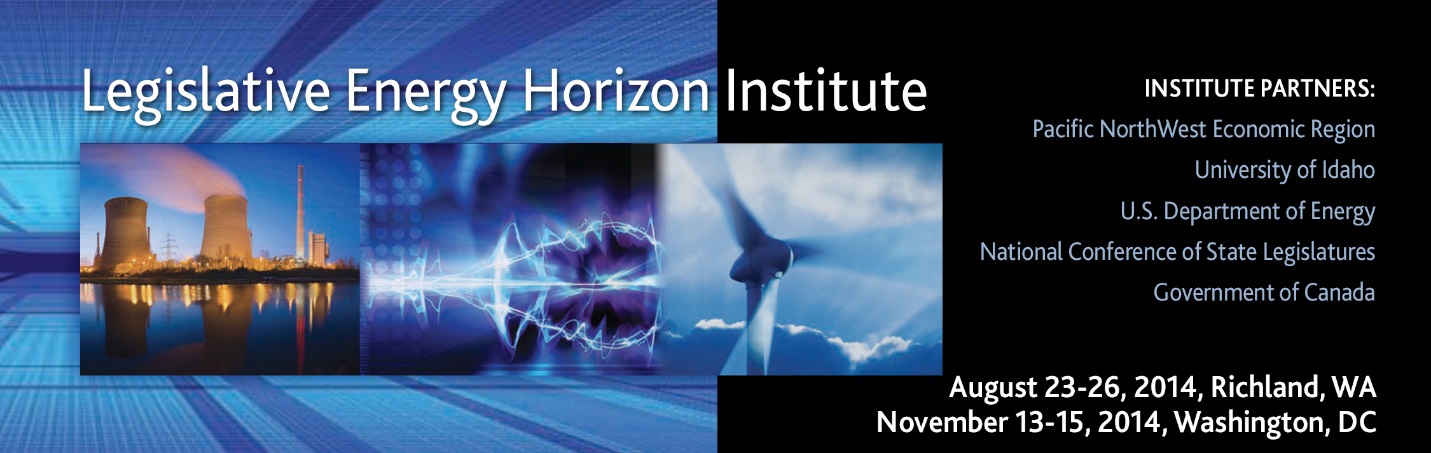 AGENDA – WASHINGTON, DC Wednesday, November 12, 2014Wednesday, November 12, 20147:00pmInformal Dinner Gathering
The Dubliner (202.737.3773)
Number 4 “F” ST / Washington, DC 20001
(Meal and non-alcohol drinks covered)Thursday, November 13, 2014 Thursday, November 13, 2014 7:30am  BreakfastAmerican Gas Association (AGA)400 N Capitol ST NW / Washington, DC8:00-8:30am Welcome and Assessments8:30-9:20amPublic Policy Impacts on Business Decisions 9:25-10:20amOverview of North America’s Aging Infrastructure and Pipeline Safety Best Practices 10:30-11:30amRole of the Federal Energy Regulatory Commission11:30am-12:20pmThe Future of Coal 12:30-1:00pmLunch Session Class Debrief1:05-2:05pmNuclear Energy:  Today and Tomorrow2:15-3:30pmWhat Will State/Province Based Regulation Look Like in 2030?3:40-4:35pmEnergy Storage Today4:45-5:00pmClass Debrief5:30-7:00pmGraduation Reception (Walk or Cab)
Embassy of Canada / 501 Pennsylvania AVE NW / Washington, DC7:15-9:00pmDinner (Walk or Cab)Oyamel Cocina Mexicana (202.628.1005) 401 7th ST NW (corner of 7th and D) / Washington DC 20004Friday, November 14, 2014Friday, November 14, 20147:30amBreakfastAmerican Gas Association (AGA)400 N Capitol ST NW / Washington, DC8:00-9:50amEPA’s 111b and 111d – What Do We Know Today?Known Unknowns on 111b and 111d10:00-10:55amOverview of Industry Practices in Fracturing11:00-11:55amState/Provincial and Legal Perspective on Fracturing Regulation12:00-12:55pmLunch Session—Best Practices for Renewable Energy Development1:05-1:50pmRail Safety and Crude2:00-2:50pmCrude by Rail, A North American Market3:00-4:00pmClass Discussion4:05-5:00pmDeveloping Outcome Based/Technology Neutral Energy Policy5:00-5:15pmClass Debrief6:00-7:45pmSponsor Dinner (Casual)Hill Country Barbeque Market (202.556.2050)410 7th ST NW / Washington DC 20001Saturday, November 15, 2014Saturday, November 15, 20148:00amBreakfastAmerican Gas Association (AGA)400 N Capitol ST NW, Washington, DC8:30-9:20amWheel of 111b and 111d Classroom Discussion9:30-10:20amFuture of the Grid10:30am-12:00pmLEHI Class of 2014 Crystal Ball – Classroom Discussion12:00-1:00pmLunch Session – Evaluations, Small Group Debrief, and 
Sponsor Comment